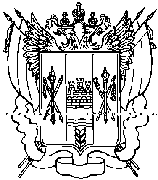 Ростовская областьРемонтненский районАдминистрацияДенисовского сельского поселенияРАСПОРЯЖЕНИЕ № 4от  11. 01. 2016 г.Об утверждении    реестра  муниципальных служащих и перечня муниципальных должностей администрации  Денисовского   сельского  поселения на 2016 год.       В  соответствии  с решением Собрания депутатов Денисовского сельского поселения № 89 от 30. 08. 2011 года «Об утверждении Положения о  порядке формирования и ведения реестра муниципальных служащих, замещающих должности муниципальной службы в Администрации Денисовского сельского поселения», решением Собрания депутатов Денисовского сельского поселения № 91 от 29. 12. 2014 «О структуре  и штатной    численности Администрации Денисовского сельского поселения на 2015 год»,  в целях установления порядка работы с документами, обеспечения выполнения принимаемых решений:    1. Утвердить реестр  муниципальных служащих  администрации Денисовского сельского поселения  на 2016 год  согласно приложению № 1.      2. Утвердить перечень муниципальных должностей  администрации Денисовского сельского поселения согласно приложению № 2.Глава Денисовского сельского поселения                                                 О.А. Апанасенко                                                                                                      Приложение     №2к распоряжению администрации  Денисовского с/поселения от  11. 01. 2016 г. № 4ПЕРЕЧЕНЬМУНИЦИПАЛЬНЫХ  ДОЛЖНОСТЕЙАДМИНИСТРАЦИИ ДЕНИСОВСКОГО СЕЛЬСКОГО ПОСЕЛЕНИЯРАЗДЕЛ   IМуниципальные должности в администрации Денисовскогосельского поселения1. Глава администрации Денисовского сельского поселения.РАЗДЕЛ IIПеречень должностей муниципальной службыв аппарате администрацииДенисовского сельского поселения      Ведущая  группа должностей      1. Начальник сектора экономики и финансов.     Старшая группа должностейГлавный специалист по бухгалтерскому учетуВедущий специалист по вопросам ЖКХ, благоустройства, градостроительства, транспорта, связи, энергетики, природоохранной деятельности, тарифного регулирования, мобильной подготовки, пожарной охраны, ГО и ЧСВедущий специалист по общим вопросамВедущий специалист по земельным и имущественным отношениямВедущий специалист - экономистПриложение 1к распоряжению администрации  Денисовского с/поселения от 11. 01. 2016 г. № 4Реестр муниципальных служащих, замещающих должности муниципальной службы в Администрации Денисовского сельского поселения на  2016 год№ п/пНаименование структурного подразделения администрации поселенияНаименование группы должностей муниципальной службыКатегория Наименование должности муниципальной службыФ.И.О. муниципального служащегоДата  рождения муниципального служащего (число, месяц, год)Сведения об образовании (наименование учебного заведения, год окончания, специальность (квалификация), ученая степень, звание)Дата  поступления на муниципальную службу (число, месяц год)сведения о периодах  замещения должностей, включаемых в стаж муниципальной службыПродвижение по муниципальной службе (перевод. увольнение, включение в кадровый резерв для замещения вакантных должностей муниципальной службы)Аттестация  (дата прохождения результаты аттестации)Домашний адрес1.Администрация Денисовского сельского поселенияВысшаяГлава  Денисовского сельского поселенияАпанасенко Олеся Аркадьевна20.04.1982Высшее: Ростовский государственный педагогический университет, 2006г, Учитель русского языка и литературы18.10.201203.04.2007г.Специалист по общим вопросам18.10.2012г-избрана главой Принята на должность специалиста по общим вопросам Администрации Денисовского сельского поселенияВключена в резерв управленческих кадровИзбрана главой п. Денисовский, ул. Молодежная, д.3, кв.12.Сектор экономики и финансов Администрации Денисовского сельского поселенияведущаяНачальник сектора  экономики и финансовНовомлинова Елена Николаевна07.10.1964Средне специальное: Константиновский сельскохозяйственный техникум МСХ РСФСР, 1984г, бухгалтер;Высшее: Автономная некоммерческая организация высшего профессионального образования «Московская открытая социальная академия», 2008г., экономист01.04. 200201.04.2002 специалист-бухгалтер;01.01.2003 г.- специалист21.07.2005г.- ведущий специалист31. 12. 200510.01.2006 г.- ведущий специалист16.02.2006г. – начальник сектора экономики и финансовПринята  в администрацию Денисовского  сельского поселения  специалистом-бухгалтеромПереведена на должность специалиста Денисовкой сельской администрацииПереведена на должность ведущего специалиста Уволена в порядке переводаПринята на должность ведущего специалиста в порядке перевода в Администрация Денисовского сельского поселенияПереведена в финансово-экономический сектор на должность начальника сектора экономики и финансов Администрации Денисовского сельского поселенияВключена в резерв управленческих кадровп. Денисовский, ул. 40 Лет  Победы, д. 7а3.Сектор экономики финансов Администрации Денисовского сельского поселениястаршаяГлавный специалист по бухгалтерскому учетуФурсова Галина Васильевна26.08.1967Средне специальное (Константиновский сельскохозяйственный техникум МСХ РСФСР, 1986г, бухгалтер);Высшее: Автономная некоммерческая организация высшего профессионального образования «Московская открытая социальная академия», 2008г., экономист21.07.2005г.21.07.2005г.- инспектор-бухгалтер31. 12. 2005 10.01.2006г.- ведущий специалист- бухгалтер16.02.2006г. –ведущий специалист-главный бухгалтер24.10.2008г.- главный специалист по бухгалтерскому учетуПринята инспектором-бухгалтером Денисовской сельской администрацииУволена в порядке переводаПринята на должность ведущего специалиста – бухгалтера Администрации Денисовского сельского поселенияПереведена в финансово-экономический сектор на должность ведущего специалиста – главного-бухгалтераПереведена на должность главного специалиста по бухгалтерскому учетуВключена в кадровый резервп. Денисовский, ул. Ленинская, 8, кв.24Администрация Денисовского сельского поселениястаршаяВедущий специалист поЖилищно-коммунальному хозяйствуЮхно Евгений Александрович14.05.1979Средне специальное:Сальский индустриальный техникум, 1999г., техник-механикВысшее: Калмыцкий государственный университет, инженер09.01.2007Специалист по ЖКХ21. 03. 2014 г. – ведущий специалист по ЖКХПринят на должность специалиста по жилищно-коммунальному хозяйству Администрации Денисовского сельского поселенияПереведен на должность ведущего специалиста по ЖКХВключен в кадровый резервп. Денисовский, ул. 40 лет Победы, 3, кв. 2.5.Администрация Денисовского сельского поселениястаршаяВедущий специалист по общим вопросамХанмирзаева Галина Васильевна20.07.1987Высшее: Северо-Академия государственной службы, 2009, менеджер07.07.2006г07.07.2006- специалист по работе с молодежью09.01.2008 –специалист по работе с молодежью02.04.2010- специалист экономист05.12.2012 специалист по общим вопросам23.04.2015 г. – ведущий специалист по общим вопросамПринята на должность по общим вопросамп. Денисовский, ул. Молодежная д. 2  кв. 26Администрация Денисовского сельского поселениястаршаяВедущий специалист  по имущественным и земельным отношениямСавченко Наталья Сергеевна17.10.1981г.Высшее: ФГОУ ВПО «Южный федеральный университет», 2008г, Учитель истории07.03.201307.03.2013г. – специалист по имущественным и земельным отношениям21. 03. 2014г. Специалист 1 категории  по имущественным и земельным отношениям01.01.2015 г. – ведущий специалист по имущественным и земельным отношениям07. 03. 2013 г. Принята на должность специалиста по имущественным и земельным отношениям Администрации Денисовского сельского поселенияПереведена на должностьСпециалиста 1 категории  по имущественным и земельным отношениямп. Денисовский, ул. Молодежная д.11, кв. 17Сектор экономики финансов Администрации Денисовского сельского поселениястаршаяВедущий  специалист - экономистСтасенко Ирина Ивановна13.05.1969Средне специальное, Ростовский кооперативный техникум, бухгалтер, 1988 г.07. 10. 2011С 07.10.2011 – по 30. 11. 2012 Специалист – экономист11.01.201321. 01. 2014 – специалист 1 категории – экономист01.01.2015 г. –Ведущий специалист – экономистПринята на должность специалиста-экономистаПринята на должность специалиста-экономистаПереведена на должностьспециалиста 1 категории - экономистап. Денисовский ул. 40 лет Победы, 13 кв. 2